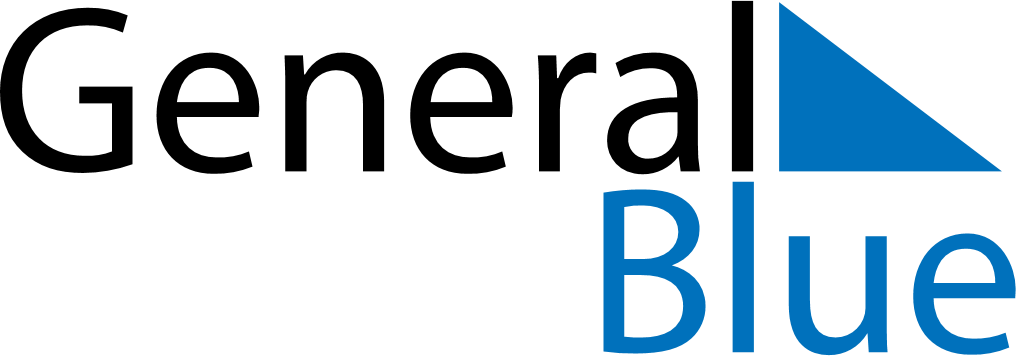 1745 1745 1745 1745 1745 1745 1745 NOVEMBERSundayMondayTuesdayWednesdayThursdayFridaySaturdayNOVEMBER123456NOVEMBER78910111213NOVEMBER14151617181920NOVEMBER21222324252627NOVEMBER282930MY NOTES